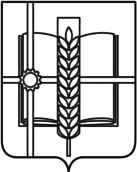 РОССИЙСКАЯ ФЕДЕРАЦИЯРОСТОВСКАЯ ОБЛАСТЬЗЕРНОГРАДСКИЙ РАЙОНМУНИЦИПАЛЬНОЕ ОБРАЗОВАНИЕ«Зерноградское городское поселение»АДМИНИСТРАЦИЯ ЗЕРНОГРАДСКОГО ГОРОДСКОГО ПОСЕЛЕНИЯПОСТАНОВЛЕНИЕот  22.08.2023 № 179г. ЗерноградО назначении и проведении публичных слушаний по проектам внесения изменений в Генеральный план и Правила землепользования Зерноградского городского поселения Зерноградского района Ростовской области (относительно населенных пунктов п. Экспериментальный, х. Ракитный, п. Речной)Руководствуясь статьями 5.1, 24, 28, 31, 32, 33, 46 Градостроительного кодекса Российской Федерации, Федеральным законом от 06.10.2003 № 131-ФЗ "Об общих принципах организации местного самоуправления в Российской Федерации", Администрация Зерноградского городского поселения постановляет:1. Вынести на публичные слушания проекты внесения изменений в Генеральный план и Правила землепользования Зерноградского городского поселения Зерноградского района Ростовской (относительно населенных пунктов п. Экспериментальный, х. Ракитный, п. Речной) (далее – Проекты).2. Назначить публичные слушания по рассмотрению проектов 25.09.2023 в 16:30 по адресу: 347740 Российская Федерации, Ростовская область, Зерноградский район, Зерноградское городское поселение, г. Зерноград, ул. Мира, 16, кабинет 106 (кабинет главы Администрации Зерноградского городского поселения).3. Провести публичные слушания с участием жителей, представителей общественности Зерноградского городского поселения, экспертов.4. Поручить проведение публичных слушаний комиссии Администрации Зерноградского городского поселения по внесению изменений в Правила землепользования и застройки Зерноградского городского поселения от 05.09.2016 № 959 «О создании комиссии по подготовке проекта о внесении изменений в Правила Землепользования и застройки Зерноградского городского поселения Зерноградского района Ростовской области».5. Опубликовать настоящее постановление в печатном средстве массовой информации Зерноградского городского поселения «Зерноград официальный» и разместить на официальном сайте Администрации Зерноградского городского поселения в информационно-телекоммуникационной сети «Интернет».6. Контроль за выполнением настоящего постановления оставляю за собой.Глава АдминистрацииЗерноградского городского поселения                  			                      И. В. Полищук